All Community Councillors are summoned to attend a regular Council Meeting onWednesday 5th April 2017 at 7.30pm at Abermule Community Centre  Email address llandyssilcommunitycouncil@yahoo.co.uk Tel No. 01938554065 Web Site http://www.abermulewithllandyssilcommunitycouncil.org.ukPlanning applications (if any) will be on view from  together with plans that come in after the agenda is published, details of which will be placed on the Web Site’s home page. AGENDAPrior to the meeting starting there will be a ten-minute period for public participation. 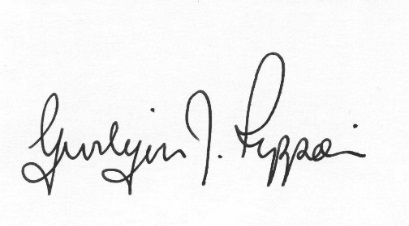 Gwilym J.Rippon Cert He in , MILCMClerk to the Council / Clerc I’r CygorPlease note meetings will finish at  to allow for finance decisions to be implemented also for minutes and other documents to be signed..WelcomeAttendance/ApologiesDeclarations of interestMinutes of the meeting held 1st March 2017Information from the minutesClerks report PlanningNothing to dateFinance To note the bank balances  To consider the following invoices HMRC £197.52p (Section 111 LGA 1972)Powys CC £216.00 (Playground inspections) Clerks and councillors direct £24.00pFenland Leisure £8327.10 (play equipment) S19 (Local Government (Miscellaneous Provisions) Act 1972 To discuss Abermule Play Area - PCC site lease, steps and grant.Llandyssil Play Area additionTo discuss Llandyssil Play Area inspections and bin emptying contractor.To discuss Llanmerewig Burial Ground maintenance, plan of burials & SignC.Cllr’s updateHighway mattersUpdate on the Play Equipment Clustering:Update from any clustering meeting attendedReports from Committees or meetings attended  Information from membersDate of next meeting